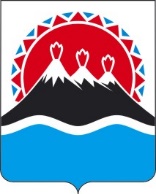 П О С Т А Н О В Л Е Н И ЕПРАВИТЕЛЬСТВА  КАМЧАТСКОГО КРАЯ                   г. Петропавловск-КамчатскийПРАВИТЕЛЬСТВО ПОСТАНОВЛЯЕТ:1.	Внести в государственную программу Камчатского края «Развитие культуры в Камчатском крае», утвержденную постановлением Правительства Камчатского края от 29.11.2013 № 545-П, изменения согласно приложению к настоящему постановлению.2.	Настоящее постановление вступает в силу через 10 дней после дня его официального опубликования. Приложение к постановлению Правительства Камчатского краяот [Дата регистрации] № [Номер документа]Измененияв государственную программу Камчатского края «Развитие культуры в Камчатском крае», утвержденную постановлением Правительства Камчатского края от 29.11.2013 № 545-П(далее - Программа)1. В паспорте Программы:1)  раздел «Участники Программы» изложить в следующей редакции:2) после раздела «Участники Программы» дополнить разделом следующего содержания:3) в разделе «Цель программы» слова «увеличение числа посещений учреждений культуры» заменить словами «увеличение числа посещений культурных мероприятий»;4) в пункте 2 раздела «Задачи Программы» слова «исполнительских искусств» заменить словами «профессионального искусства»;5) в разделе «Целевые показатели (индикаторы) Программы» пункты 6, 7 исключить, дополнить пунктом 10 следующего содержания:«10) Увеличение числа посещений культурных мероприятий в три раза»;6) раздел «Объем бюджетных ассигнований Программы» изложить в следующей редакции:7) в разделе «Ожидаемые результаты реализации Подпрограммы 3» пункты 6, 7 исключить, дополнить пунктом 8 следующего содержания:«8) Увеличение числа посещений культурных мероприятий в три раза по сравнению с показателем 2019 года».2.	В паспорте Подпрограммы 1 «Наследие»:1)	в разделе «Участники Подпрограммы 1» слова «Агентство по делам молодежи Камчатского края; органы местного самоуправления муниципальных образований в Камчатском крае (по согласованию)» заменить словами «отсутствуют»;2) после раздела «Участники Подпрограммы 1» дополнить разделом следующего содержания:3) пункт 1 раздела «Цели Подпрограммы 1» изложить в следующей редакции:«1) сохранение культурного и исторического наследия в Камчатском крае»;»;4) раздел «Объемы бюджетных ассигнований Подпрограммы 1» изложить в следующей редакции:3. В паспорте Подпрограммы 2 «Искусство»:1)  после раздела «Участники Подпрограммы 2» дополнить разделом следующего содержания:2) раздел «Объем бюджетных ассигнований Программы» изложить в следующей редакции:4.	В паспорте Подпрограммы 3 «Традиционная культура и народное творчество»:1)  раздел «Участники Подпрограммы 3» изложить в следующей редакции:2) после раздела «Участники Подпрограммы 3» дополнить разделом следующего содержания:3) 	в пункте 6 раздела «Целевые показатели (индикаторы) Подпрограммы 3» после слов «некоммерческих организаций» дополнить словами «за исключением государственных (муниципальных) учреждений, государственных корпораций (компаний), публично-правовых компаний (далее - некоммерческие организации)»; 4)  раздел «Объемы бюджетных ассигнований Подпрограммы 3» изложить в следующей редакции:5)	раздел «Ожидаемые результаты реализации Подпрограммы 3» дополнить пунктом 5 следующего содержания:«5) вовлечение всех групп населения в активную творческую деятельность».5.	В паспорте подпрограммы 4 «Образование в сфере культуры»:1) после раздела «Участники Подпрограммы 4» дополнить разделом следующего содержания:2)  раздел «Объемы бюджетных ассигнований Подпрограммы 4» изложить в следующей редакции:6. 	В паспорте Подпрограммы 5 «Обеспечение реализации программы»:1)	в разделе «Участники Подпрограммы 5» слова «органы местного самоуправления муниципальных образований в Камчатском крае (по согласованию)» исключить;2) после раздела «Участники Подпрограммы 5» дополнить разделом следующего содержания:3)	в разделе «Целевые показатели (индикаторы) Подпрограммы 5»:а)	пункт 4 изложить в следующей редакции:«4)   количество некоммерческих организаций, получивших финансовую поддержку на реализацию творческих проектов в сфере культуры;»;б)       дополнить пунктами 6,7 следующего содержания:«6)	количество лучших учреждений культуры,  получивших денежное поощрение;7)	количество лучших работников культуры, получивших денежное поощрение.»;4)  	раздел «Объемы бюджетных ассигнований Подпрограммы 5» паспорта Подпрограммы 5 «Обеспечение реализации Программы» изложить в следующей редакции:5)	пункт 8 раздела «Ожидаемые результаты реализации Подпрограммы 5» изложить в следующей редакции:«8) вовлечение некоммерческих организаций в деятельность по оказанию социально значимых услуг в сфере культуры.».7.	В паспорте подпрограммы 6 «Развитие инфраструктуры в сфере культуры»: 1) 	в разделе «Участники Подпрограммы 6» слова «Министерство строительства Камчатского края» заменить словами «Министерство строительства и жилищной политики Камчатского края», слова «органы местного самоуправления муниципальных образований в Камчатском крае (по согласованию)» исключить;2) после раздела «Участники Подпрограммы 6» дополнить разделом следующего содержания:3)	раздел «Объемы бюджетных ассигнований Подпрограммы 6» изложить в следующей редакции:4) раздел «Ожидаемые результаты реализации Подпрограммы 6» изложить в следующей редакции:8.  В разделе 1 «Приоритеты и цели региональной политики в сфере реализации Программы:1)	части 1.3(1), 1.3 (2) исключить;2)	дополнить частью 1.6 следующего содержания:« 1.6. В рамках реализации Программы предоставляются:по основному мероприятию 3.2 «Поддержка разнообразных видов и форм традиционной народной культуры и творческих инициатив в области художественного самодеятельного творчества и обеспечение доступа граждан к участию в культурной жизни Подпрограммы 3 - субсидии местным бюджетам на оплату проезда участников творческих коллективов к месту проведения творческих мероприятий и обратно - к постоянному месту жительства (включая оплату услуг по оформлению перевозочных (проездных) документов (билетов), предоставлению в поездах постельных принадлежностей), а также проезда из одного населенного пункта в другой, если творческие мероприятия проводятся в нескольких населенных пунктах, воздушным, железнодорожным, водным и автомобильным транспортом, в порядке, установленном приложением 4 к Программе;по отдельным мероприятиям Подпрограммы 6 - субсидии местным бюджетам на восстановление, модернизацию и обновление инфраструктуры объектов культуры; оснащение учреждений культуры и образовательных учреждений в сфере культуры современными материалами, инструментами и оборудованием, в порядке, установленном приложение 5 к Программе;по отдельным мероприятиям Подпрограммы 5 - иные межбюджетные трансферты местным бюджетам на выплату денежного поощрения лучшим муниципальным учреждениям культуры, находящимся на территориях сельских поселений, и их работникам, в порядке, установленном приложением 6 к Программе.»;по отдельным мероприятиям Подпрограммы 6 - иные межбюджетные трансферты местным бюджетам на Проведение капитального и текущего ремонтов зданий и помещений краевых государственных и муниципальных учреждений культуры и учреждений дополнительного образования в сфере культуры (в том числе проектных работ) и экспертизы выполненных работ, а также проведение мероприятий по укреплению материально-технической базы краевых государственных и муниципальных учреждений культуры и учреждений дополнительного образования в сфере культуры, в порядке, установленном приложением 7 к Программе.».9. Таблицу приложения 1 к Программе изложить в следующей редакции:Word приложение10. Таблицу приложения 2 к Программе изложить в следующей редакции: Word приложение11. Таблицу приложения 3 к Программе изложить в следующей редакции: Excel приложение12. 	В приложении 4 к Программе:1)	часть 7 исключить;2)	часть 10 изложить в следующей редакции:«10.	Результатом использования субсидии являются вовлечение всех групп населения в активную творческую деятельность».13.  	Дополнить приложением 4.1 следующего содержания:Word приложение.14. В приложении 5 к Программе:1) в пункте 3 части 1 слова «основного мероприятия 6.3 «Проведение мероприятий по укреплению материально-технической базы краевых государственных и муниципальных учреждений культуры и учреждений дополнительного образования в сфере культуры», в том числе:» заменить словами «основного мероприятия 6.3 «Проведение мероприятий по укреплению материально-технической базы краевых государственных и муниципальных учреждений культуры и учреждений дополнительного образования в сфере культуры», в части проведения мероприятий по укреплению материально-технической базы муниципальных учреждений культуры и учреждений дополнительного образования в сфере культуры, в том числе:»;2) 	часть 8 исключить;3)	часть 12 изложить в следующей редакции:«12. Результатами использования субсидии являются:по основному мероприятию 6.1 «Инвестиционные мероприятия в сфере культуры»:а) повышение качества условий оказания услуг организациями культуры;б)	восстановление, модернизация и обновление инфраструктуры объектов культуры;2)	по основному мероприятию 6.2 «Проведение капитального и текущего ремонтов зданий и помещений краевых государственных и муниципальных учреждений культуры и учреждений дополнительного образования в сфере культуры (в том числе проектных работ) и экспертизы выполненных работ»:а)	повышение качества условий оказания услуг организациями культуры;б)	рост числа получателей услуг организаций культуры;в)	восстановление, модернизация и обновление инфраструктуры объектов культуры;3)	по основному мероприятию 6.3 «Проведение мероприятий по укреплению материально-технической базы краевых государственных и муниципальных учреждений культуры и учреждений дополнительного образования в сфере культуры»:а)	повышение качества условий оказания услуг организациями культуры;б)	рост числа получателей услуг организаций культуры;в)	оснащение учреждений культуры и образовательных учреждений в сфере культуры современными материалами, инструментами и оборудованием;4)	по основному мероприятию 6.4 «А1 Региональный проект «Обеспечение качественно нового уровня развития инфраструктуры культуры («Культурная среда»)»:а)	рост числа получателей услуг организаций культуры;б)	оснащение учреждений культуры и образовательных учреждений в сфере культуры современными материалами, инструментами и оборудованием;в)	восстановление, модернизация и обновление инфраструктуры объектов культуры.».15.	Дополнить приложением 7 следующего содержания:Word приложение.[Дата регистрации]№[Номер документа]О внесении изменений в государственную программу Камчатского края «Развитие культуры в Камчатском крае», утвержденную постановлением Правительства Камчатского края от 29.11.2013 № 545-ПВременно исполняющий обязанности Председателя Правительства - Первого вице-губернатора Камчатского края[горизонтальный штамп подписи 1]Е.А. Чекин«Участники ПрограммыМинистерство строительства и жилищной политики Камчатского края;Служба охраны объектов культурного наследия Камчатского края»;«Иные Участники Программыорганы местного самоуправления муниципальных образований в Камчатском крае (по согласованию);краевые государственные учреждения культуры»;«Объемы бюджетных ассигнований Программыобщий объем финансирования Программы составляет 13 198 825,62627 тыс. руб., из них по годам:2014 год - 1 483 305,11572 тыс. руб.;2015 год - 953 546,57031 тыс. руб.;2016 год - 940 954,80821 тыс. руб.;2017 год - 1 287 340,67490 тыс. руб.;2018 год - 1 257 352,64790 тыс. руб.;2019 год - 1 273 221,61726 тыс. руб.;2020 год - 1 272 451,01408 тыс. руб.;2021 год - 1 226 024,52251 тыс. руб.;2022 год – 971 084,1095 тыс. руб.;2023 год - 1 488 384,20895 тыс. руб.;2024 год - 1 045 160,23547 тыс. руб.По источникам финансирования Программы денежные средства распределяются: за счет средств федерального бюджета (по согласованию) – 485 263,60480 тыс. руб., из них по годам:2014 год - 22 030,73000 тыс. руб.;2015 год - 15 815,61380 тыс. руб.;2016 год - 1 904,11300 тыс. руб.;2017 год - 35 781,70000 тыс. руб.;2018 год - 44 074,10000 тыс. руб.;2019 год - 71 328,80000 тыс. руб.;2020 год - 130 645,40000 тыс. руб.;2021 год – 75 527,70000 тыс. руб.;2022 год - 14 584,60000 тыс. руб.;2023 год – 24 090,00000 тыс. руб.;2024 год -  49 480,84800 тыс. руб.;за счет средств краевого бюджета – 11 959 787,21883 тыс. руб., из них по годам:2014 год - 1 399 147,20219 тыс. руб.;2015 год - 873 148,87251 тыс. руб.;2016 год - 854 975,04721 тыс. руб.;2017 год - 1 174 054,94590 тыс. руб.;2018 год - 1 125 020,27533 тыс. руб.;2019 год - 1 138 691,38795 тыс. руб.;2020 год – 1 078 665,97514 тыс. руб.;2021 год – 1 086 344,70522 тыс. руб.;2022 год – 894 254,81095 тыс. руб.;2023 год - 1 402 049,40895 тыс. руб.;2024 год – 933 434,58747 тыс. руб.;за счет средств местных бюджетов (по согласованию) – 22 397,98655 тыс. руб., из них по годам:2014 год - 4 607,01700 тыс. руб.;2015 год - 1 365,00000 тыс. руб.;2016 год - 1 246,00100 тыс. руб.;2017 год - 1 132,21800 тыс. руб.;2018 год - 2 736,16501 тыс. руб.;2019 год - 4 904,62931 тыс. руб.;2020 год - 3 458,03894 тыс. руб.;2021 год – 2 948,91729 тыс. руб.;2022 год - 0,00000 тыс. руб.;2023 год - 0,00000 тыс. руб.;2024 год - 0,00000 тыс. руб.;за счет средств внебюджетных источников (по согласованию) -731 376,81609 тыс. руб., из них по годам:2014 год - 57 520,16653 тыс. руб.;2015 год - 63 217,08400 тыс. руб.;2016 год - 82 829,64700 тыс. руб.;2017 год - 76 371,81100 тыс. руб.;2018 год - 85 522,10756 тыс. руб.;2019 год - 58 296,80000 тыс. руб.;2020 год - 59 681,60000 тыс. руб.;2021 год - 61 203,20000 тыс. руб.;2022 год - 62 244,80000 тыс. руб.;2023 год - 62 244,80000 тыс. руб.;2024 год - 62 244,80000 тыс. руб.»;«Иные Участники Подпрограммы 1органы местного самоуправления муниципальных образований в Камчатском крае (по согласованию);краевые государственные учреждения культуры»;«Объемы бюджетных ассигнований Подпрограммы 1общий объем финансирования Подпрограммы 1 составляет 2 743 963,45729 тыс. руб., из них по годам:2014 год - 186 966,79814 тыс. руб.;2015 год - 188 149,26000 тыс. руб.;2016 год - 198 295,32800 тыс. руб.;2017 год - 233 417,51500 тыс. руб.;2018 год - 270 269,19000 тыс. руб.;2019 год - 284 004,50307 тыс. руб.;2020 год - 280 632,48576 тыс. руб.;2021 год – 282 262,04300 тыс. руб.;2022 год – 265 426,68300 тыс. руб.;2023 год – 267 023,63300 тыс. руб.;2024 год – 287 516,01832 тыс. руб.По источникам финансирования Подпрограммы 1 денежные средства распределяются:за счет средств федерального бюджета (по согласованию) - 30 632,31300 тыс. руб., из них по годам:2014 год - 0,00000 тыс. руб.;2015 год - 99,00000 тыс. руб.;2016 год - 251,31300 тыс. руб.;2017 год - 90,00000 тыс. руб.;2018 год - 98,00000 тыс. руб.;2019 год - 94,00000 тыс. руб.;2020 год - 5 000,00000 тыс. руб.;2021 год - 15 000,00000 тыс. руб.;2022 год - 0,00000 тыс. руб.;2023 год - 0,00000 тыс. руб.;2024 год - 10 000,00000 тыс. руб.;за счет средств краевого бюджета - 2 664 065,29615 тыс. руб., из них по годам:2014 год - 182 507,72900 тыс. руб.;2015 год - 184 155,57000 тыс. руб.;2016 год - 193 693,57000 тыс. руб.;2017 год - 229 299,44800 тыс. руб.;2018 год - 265 173,61300 тыс. руб.;2019 год - 279 588,50307 тыс. руб.;2020 год - 271 172,48576 тыс. руб.;2021 год – 262 650,04300 тыс. руб.;2022 год - 260 712,68300 тыс. руб.;2023 год – 262 309,63300 тыс. руб.;2024 год – 272 802,01832 тыс. руб.;за счет средств местных бюджетов (по согласованию) - 54,48000 тыс. руб.,  из них по годам:2014 год - 0,00000 тыс. руб.;2015 год - 0,00000 тыс. руб.;2016 год - 16,98000 тыс. руб.;2017 год - 37,50000 тыс. руб.;2018 год - 0,00000 тыс. руб.;2019 год - 0,00000 тыс. руб.;2020 год - 0,00000 тыс. руб.;2021 год - 0,00000 тыс. руб.;2022 год - 0,00000 тыс. руб.;2023 год - 0,00000 тыс. руб.;2024 год - 0,00000 тыс. руб.;за счет средств внебюджетных источников (по согласованию) - 49 211,36814 тыс. руб., из них по годам:2014 год - 4 459,06914 тыс. руб.;2015 год - 3 894,690000 тыс. руб.;2016 год - 4 333,46500 тыс. руб.;2017 год - 3 990,56700 тыс. руб.;2018 год - 4 997,57700 тыс. руб.;2019 год - 4 322,00000 тыс. руб.;2020 год - 4 460,00000 тыс. руб.;2021 год - 4 612,00000 тыс. руб.;2022 год - 4 714,00000 тыс. руб.;2023 год - 4 714,00000 тыс. руб.;2024 год - 4 714,00000 тыс. руб.».«Иные Участники Подпрограммы 2краевые государственные учреждения культуры»;«Объемы бюджетных ассигнований Подпрограммы 2общий объем финансирования Подпрограммы 2 составляет 3 253 524,62508 тыс. руб., из них по годам:2014 год - 214 219,03893 тыс. руб.;2015 год - 236 624,37500 тыс. руб.;2016 год - 258 587,33000 тыс. руб.;2017 год - 270 946,45400 тыс. руб.;2018 год - 320 292,06816 тыс. руб.;2019 год - 327 107,80666 тыс. руб.;2020 год - 314 029,28682 тыс. руб.;2021 год – 323 345,02190 тыс. руб.;2022 год – 325 507,23400 тыс. руб.;2023 год - 328 430,44558 тыс. руб.;2024 год - 334 435,56403 тыс. руб.По источникам финансирования Подпрограммы 2 денежные средства распределяются:за счет средств федерального бюджета (по согласованию) – 26 069,69999 тыс. руб., из них по годам:2014 год - 0,00000 тыс. руб.;2015 год - 3 500,00000 тыс. руб.;2016 год - 0,00000 тыс. руб.;2017 год - 0,00000 тыс. руб.;2018 год - 3 134,30000 тыс. руб.;2019 год - 2 554,00000 тыс. руб.;2020 год - 1 844,99999 тыс. руб.;2021 год – 5 560,50000 тыс. руб.;2022 год - 4 801,30000 тыс. руб.;2023 год - 4 674,60000 тыс. руб.;2024 год - 0,00000 тыс. руб.;за счет средств краевого бюджета - 2 621 611,55616 тыс. руб., из них по годам:2014 год - 170 950,86800 тыс. руб.;2015 год - 181 129,12000 тыс. руб.;2016 год - 189 193,74000 тыс. руб.;2017 год - 205 619,78100 тыс. руб.;2018 год - 244 818,08816 тыс. руб.;2019 год - 275 919,00666 тыс. руб.;2020 год - 262 502,68683 тыс. руб.;2021 год – 266 963,32190 тыс. руб.;2022 год - 269 245,13400 тыс. руб.;2023 год - 272 295,04558 тыс. руб.;2024 год - 282 974,76403 тыс. руб.;за счет средств внебюджетных источников (по согласованию) - 605 843,36893 тыс. руб., из них по годам:2014 год - 43 268,17093 тыс. руб.;2015 год - 51 995,25500 тыс. руб.;2016 год - 69 393,59000 тыс. руб.;2017 год - 65 326,67300 тыс. руб.;2018 год - 72 339,68000 тыс. руб.;2019 год - 48 634,80000 тыс. руб.;2020 год - 49 681,60000 тыс. руб.;2021 год - 50 821,20000 тыс. руб.;2022 год - 51 460,80000 тыс. руб.;2023 год - 51 460,80000 тыс. руб.;2024 год - 51 460,80000 тыс. руб.».«Участники Подпрограммы 3отсутствуют»;«Иные Участники Подпрограммы 3органы местного самоуправления муниципальных образований в Камчатском крае (по согласованию);краевые государственные учреждения культуры»;«Объемы бюджетных ассигнований Подпрограммы 3общий объем финансирования Подпрограммы 3 составляет 1 109 997,69212 тыс. руб., из них по годам:2014 год - 87 693,73004 тыс. руб.;2015 год - 80 076,68700 тыс. руб.;2016 год - 83 973,04000 тыс. руб.;2017 год - 88 409,98988 тыс. руб.;2018 год - 106 110,02200 тыс. руб.;2019 год - 110 240,73000 тыс. руб.;2020 год - 107 086,64149 тыс. руб.;2021 год - 110 332,53200 тыс. руб.;2022 год - 110 113,69200 тыс. руб.;2023 год - 111 101,09201 тыс. руб.;2024 год - 114 859,53570 тыс. руб.По источникам финансирования Подпрограммы 3 денежные средства распределяются:за счет средств федерального бюджета (по согласованию) - 2 300,00000 тыс. руб., из них по годам:2014 год - 2 300,00000 тыс. руб.;2015 год - 0,00000 тыс. руб.;2016 год - 0,00000 тыс. руб.;2017 год - 0,00000 тыс. руб.;2018 год - 0,00000 тыс. руб.;2019 год - 0,00000 тыс. руб.;2020 год - 0,00000 тыс. руб.;2021 год - 0,00000 тыс. руб.;2022 год - 0,00000 тыс. руб.;2023 год - 0,00000 тыс. руб.;2024 год - 0,00000 тыс. руб.;за счет средств краевого бюджета - 1 059 360,95808 тыс. руб., из них по годам:2014 год - 78 430,12200 тыс. руб.;2015 год - 75 935,54800 тыс. руб.;2016 год - 78 113,45300 тыс. руб.;2017 год - 83 522,35188 тыс. руб.;2018 год - 100 260,26000 тыс. руб.;2019 год - 107 125,73000 тыс. руб.;2020 год - 103 846,64149 тыс. руб.;2021 год - 106 912,53200 тыс. руб.;2022 год - 106 493,69200 тыс. руб.;2023 год - 107 481,09201 тыс. руб.;2024 год - 111 239,53570 тыс. руб.;за счет средств местных бюджетов                    (по согласованию) - 484,40600 тыс. руб., из них по годам:2014 год - 110,00000 тыс. руб.;2015 год - 0,00000 тыс. руб.;2016 год - 60,00000 тыс. руб.;2017 год - 97,15600 тыс. руб.;2018 год - 217,25000 тыс. руб.;2019 год - 0,00000 тыс. руб.;2020 год - 0,00000 тыс. руб.;2021 год - 0,00000 тыс. руб.;2022 год - 0,0000 тыс. руб.;2023 год - 0,00000 тыс. руб.;2024 год - 0,00000 тыс. руб.;за счет средств внебюджетных источников (по согласованию) - 47 852,32804 тыс. руб., из них по годам:2014 год - 6 853,60804 тыс. руб.;2015 год - 4 141,13900 тыс. руб.;2016 год - 5 799,58700 тыс. руб.;2017 год - 4 790,48200 тыс. руб.;2018 год - 5 632,51200 тыс. руб.;2019 год - 3 115,00000 тыс. руб.;2020 год - 3 240,00000 тыс. руб.;2021 год - 3 420,00000 тыс. руб.;2022 год - 3 620,00000 тыс. руб.;2023 год - 3 620,00000 тыс. руб.;2024 год - 3 620,00000 тыс. руб.».«Иные Участники Подпрограммы 4органы местного самоуправления муниципальных образований в Камчатском крае (по согласованию);краевые государственные учреждения культуры»;«Объемы бюджетных ассигнований Подпрограммы 4общий объем финансирования Подпрограммы 4 составляет 1 834 644,86566 тыс. руб., из них по годам:2014 год - 139 556,34700 тыс. руб.;2015 год - 151 559,29800 тыс. руб.;2016 год - 152 198,15300 тыс. руб.;2017 год - 149 349,32347 тыс. руб.;2018 год - 166 282,25656 тыс. руб.;2019 год - 170 456,79615 тыс. руб.;2020 год - 170 153,53448 тыс. руб.;2021 год - 181 968,18900 тыс. руб.;2022 год - 181 445,10500 тыс. руб.;2023 год - 183 099,20500 тыс. руб.;2024 год - 188 576,65800 тыс. руб.По источникам финансирования Подпрограммы 4 денежные средства распределяются:за счет средств краевого бюджета - 1 814 923,79810 тыс. руб., из них по годам:2014 год - 137 282,99000 тыс. руб.;2015 год - 148 994,89800 тыс. руб.;2016 год - 149 470,19100 тыс. руб.;2017 год - 147 973,21147 тыс. руб.;2018 год - 164 778,02000 тыс. руб.;2019 год - 168 931,79615 тыс. руб.;2020 год - 168 603,53448 тыс. руб.;2021 год – 180 418,18900 тыс. руб.;2022 год - 179 895,10500 тыс. руб.;2023 год - 181 549,20500 тыс. руб.;2024 год - 187 026,65800 тыс. руб.;за счет средств внебюджетных источников (по согласованию) - 19 721,06756 тыс. руб., из них по годам:2014 год - 2 273,35700 тыс. руб.;2015 год - 2 564,40000 тыс. руб.;2016 год - 2 727,96200 тыс. руб.;2017 год - 1 376,11200 тыс. руб.;2018 год - 1 504,23656 тыс. руб.;2019 год - 1 525,00000 тыс. руб.;2020 год - 1 550,00000 тыс. руб.;2021 год - 1 550,00000 тыс. руб.;2022 год - 1 550,00000 тыс. руб.;2023 год - 1 550,00000 тыс. руб.;2024 год - 1 550,00000 тыс. руб.».«Иные Участники Подпрограммы 5органы местного самоуправления муниципальных образований в Камчатском крае (по согласованию);краевые государственные учреждения культуры;некоммерческие организации (по согласованию);»«Объемы бюджетных ассигнований Подпрограммы 5общий объем финансирования Подпрограммы 5 составляет 2 494 240,97694 тыс. руб., из них по годам:2014 год - 854 869,20161 тыс. руб.;2015 год - 297 136,95031 тыс. руб.;2016 год - 247 900,95721 тыс. руб.;2017 год - 545 217,39255 тыс. руб.;2018 год - 74 874,29923 тыс. руб.;2019 год - 75 925,41025 тыс. руб.;2020 год - 86 651,69149 тыс. руб.;2021 год – 74 779,19955 тыс. руб.;2022 год – 78 903,79846 тыс. руб.;2023 год – 79 303,95896 тыс. руб.;2024 год – 78 678,11732 тыс. руб.По источникам финансирования Подпрограммы 5 денежные средства распределяются:за счет средств федерального бюджета (по согласованию) - 76 197,89180 тыс. руб., из них по годам:2014 год - 19 730,73000 тыс. руб.;2015 год - 12 216,61380 тыс. руб.;2016 год - 1 652,80000 тыс. руб.;2017 год - 35 691,70000 тыс. руб.;2018 год - 1 697,00000 тыс. руб.;2019 год - 1 844,10000 тыс. руб.;2020 год - 815,80000 тыс. руб.;2021 год - 724,70000 тыс. руб.;2022 год - 728,40000 тыс. руб.;2023 год - 741,20000 тыс. руб.;2024 год - 354,84800 тыс. руб.;за счет средств краевого бюджета – 2 401 265,80172 тыс. руб., из них по годам:2014 год - 829 975,49319 тыс. руб.;2015 год - 282 933,73651 тыс. руб.;2016 год - 244 504,09321 тыс. руб.;2017 год - 507 640,15355 тыс. руб.;2018 год - 72 129,19723 тыс. руб.;2019 год - 73 381,31025 тыс. руб.;2020 год - 85 085,89149 тыс. руб.;2021 год – 73 254,49955 тыс. руб.;2022 год – 77 275,39846 тыс. руб.;2023 год – 77 662,75896 тыс. руб.;2024 год – 77 423,26932 тыс. руб.;за счет средств местных бюджетов (по согласованию) - 8 028,60000 тыс. руб., из них по годам:2014 год - 4 497,01700 тыс. руб.;2015 год - 1 365,00000 тыс. руб.;2016 год - 1 169,02100 тыс. руб.;2017 год - 997,56200 тыс. руб.;2018 год - 0,00000 тыс. руб.;2019 год - 0,00000 тыс. руб.;2020 год - 0,00000 тыс. руб.;2021 год - 0,00000 тыс. руб.;2022 год - 0,00000 тыс. руб.;2023 год - 0,00000 тыс. руб.;2024 год - 0,00000 тыс. руб.;за счет средств внебюджетных источников (по согласованию) -       8 748,68342 тыс. руб., из них по годам:2014 год - 665,96142 тыс. руб.;2015 год - 621,60000 тыс. руб.;2016 год - 575,04300 тыс. руб.;2017 год - 887,97700 тыс. руб.;2018 год - 1 048,10200 тыс. руб.;2019 год - 700,00000 тыс. руб.;2020 год - 750,00000 тыс. руб.;2021 год - 800,00000 тыс. руб.;2022 год - 900,00000 тыс. руб.;2023 год - 900,00000 тыс. руб.;2024 год - 900,00000 тыс. руб.»«Иные Участники Подпрограммы 6органы местного самоуправления муниципальных образований в Камчатском крае (по согласованию);краевые государственные учреждения культуры»;«Объемы бюджетных ассигнований Подпрограммы 6общий объем финансирования Подпрограммы 6 составляет 1 762 454,00918 тыс. руб., из них по годам:2018 год - 319 524,81195 тыс. руб.;2019 год - 305 486,37113 тыс. руб.;2020 год - 313 897,37404 тыс. руб.;2021 год – 253 337,53706 тыс. руб.;2022 год – 9 687,69849 тыс. руб.;2023 год – 519 425,87440 тыс. руб.;2024 год - 41 094,34211 тыс. руб.По источникам финансирования Подпрограммы 6 денежные средства распределяются:за счет средств федерального бюджета (по согласованию) – 350 063,70001 тыс. руб., из них по годам:2018 год - 39 144,80000 тыс. руб.;2019 год - 66 836,70000 тыс. руб.;2020 год - 122 984,60001 тыс. руб.;2021 год – 54 242,50000 тыс. руб.;2022 год – 9 054,90000 тыс. руб.;2023 год – 18 674,20000 тыс. руб.;2024 год – 39 126,00000 тыс. руб.;за счет средств краевого бюджета – 1 398 559,80862 тыс. руб., из них по годам:2018 год - 277 861,09694 тыс. руб.;2019 год - 233 745,04182 тыс. руб.;2020 год - 187 454,73509 тыс. руб.;2021 год – 196 146,11977 тыс. руб.;2022 год - 632,79849 тыс. руб.;2023 год - 500 751,67440 тыс. руб.;2024 год - 1 968,34211 тыс. руб.;за счет средств местных бюджетов (по согласованию) – 13 830,50055 тыс. руб., из них по годам:2018 год - 2 518,91501 тыс. руб.;2019 год - 4 904,62931 тыс. руб.;2020 год - 3 458,03894 тыс. руб.;2021 год – 2 948,91729 тыс. руб.;2022 год - 0,00000 тыс. руб.;2023 год - 0,00000 тыс. руб.;2024 год - 0,00000 тыс. руб.».«Ожидаемые результаты реализации Подпрограммы 61)	повышение качества условий оказания услуг организациями культуры;2)	рост числа получателей услуг организаций культуры;3)	восстановление, модернизация и обновление инфраструктуры объектов культуры;4)	оснащение учреждений культуры и образовательных учреждений в сфере культуры современными материалами, инструментами и оборудованием;5)	цифровизация сферы культуры;6)	повышение уровня инвестиционной деятельности в сфере культуры.»;